АДМИНИСТРАЦИЯ ВОРОБЬЕВСКОГО 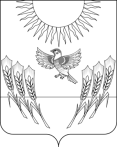 МУНИЦИПАЛЬНОГО РАЙОНА ВОРОНЕЖСКОЙ ОБЛАСТИП О С Т А Н О В Л Е Н И Еот  12  февраля  2018 года  №	 93 		    	            с. ВоробьевкаОб утверждении паспорта муниципального приоритетного проекта «Доступное дополнительное образование для детей в Воробьевском муниципальном районе»В соответствии с Федеральным законом от 29.12.2012 N 273-ФЗ «Об образовании в Российской Федерации», протоколом заседания Президиума Правительства Воронежской области  № 12 от 18.12.2017 г., администрация Воробьевского муниципального района п о с т а н о в л я е т :	1. Утвердить прилагаемый паспорт муниципального приоритетного проекта «Доступное дополнительное образование для детей в Воробьевском муниципальном районе».2. Контроль за исполнением настоящего постановления возложить на заместителя главы администрации  муниципального района – руководителя отдела по образования Письяукова С.А. Глава администрации муниципального района 						М.П.ГордиенкоУтвержден:постановлением администрации Воробьевского муниципального районаот 12.02.2018 г. № ____ПАСПОРТмуниципального приоритетного проекта «Доступное дополнительное образование для детей в Воробьевском муниципальном районе»1. Основные положения2. Содержание проекта3. Этапы и контрольные точки.4. Бюджет проекта5. Ключевые риски и возможности6.Описание проектаНаименование направлениядополнительное образованиеКраткое наименование проекта-Срок начала и окончания проекта01.02.2018- 01.02.2021 г.г.Куратор проектаЗаместитель главы администрации - руководитель отдела по образованию администрации Воробьевского муниципального района Письяуков С.А.Старшее должностное лицо (СДЛ)Заместитель главы администрации - руководитель отдела по образованию администрации Воробьевского муниципального района Письяуков С.А.Руководитель проектаГлавный специалист отдела по образованию администрации Воробьевского муниципального района – Камышанова И.И.Исполнители и соисполнители мероприятий проектаОтдел по образованию администрации Воробьевского муниципального района, учреждения дополнительного образования Воробьевского муниципального района, образовательный учреждения Воробьевского муниципального района.Разработчик паспорта проектаГлавный специалист отдела по образованию администрации Воробьевского муниципального района – Камышанова И.И.Цель проектаОбеспечение достижения к 2020 году охвата дополнительным образованием 75 %  детей в возрасте от 5 до 18 лет, в том числе 18% – программами технической и естественнонаучной направленности за счет увеличения доступности дополнительного образования для детей.Обеспечение достижения к 2020 году охвата дополнительным образованием 75 %  детей в возрасте от 5 до 18 лет, в том числе 18% – программами технической и естественнонаучной направленности за счет увеличения доступности дополнительного образования для детей.Обеспечение достижения к 2020 году охвата дополнительным образованием 75 %  детей в возрасте от 5 до 18 лет, в том числе 18% – программами технической и естественнонаучной направленности за счет увеличения доступности дополнительного образования для детей.Обеспечение достижения к 2020 году охвата дополнительным образованием 75 %  детей в возрасте от 5 до 18 лет, в том числе 18% – программами технической и естественнонаучной направленности за счет увеличения доступности дополнительного образования для детей.Обеспечение достижения к 2020 году охвата дополнительным образованием 75 %  детей в возрасте от 5 до 18 лет, в том числе 18% – программами технической и естественнонаучной направленности за счет увеличения доступности дополнительного образования для детей.Обеспечение достижения к 2020 году охвата дополнительным образованием 75 %  детей в возрасте от 5 до 18 лет, в том числе 18% – программами технической и естественнонаучной направленности за счет увеличения доступности дополнительного образования для детей.Показатели проекта  и их значения по годамПоказательТип показателя (основной, аналитический, показатель второго уровня)Базовое значениеПериод, годПериод, годПериод, годПоказатели проекта  и их значения по годамПоказательТип показателя (основной, аналитический, показатель второго уровня)Базовое значение201820192020Показатели проекта  и их значения по годам1. Доля детей в возрасте от 5 до 18 лет, охваченных дополнительным образованием (в % от общего количества детей в районе)основной68717375Показатели проекта  и их значения по годам2. Доля детей в возрасте от 5 до 18 лет, охваченных дополнительными общеразвивающими программами технической и естественно-научной направленностейосновной6121518Показатели проекта  и их значения по годам3. Количество образовательных организаций в муниципальном районе реализовавших современные системы дополнительного образования детейосновной-3710Показатели проекта  и их значения по годам4. Доля педагогов реализующих программы дополнительного образования, повысивших квалификацию, от общего количества вовлеченных в проектаналитический-2,87,712Показатели проекта  и их значения по годам5. Доля детей в возрасте от 5 до 18 лет, охваченных дополнительным образованием в сельской местности (в % от общего количества детей в районе)показатели второго уровня-202530Показатели проекта  и их значения по годам6. Доля детей в возрасте от 5 до 18 лет, охваченных дополнительными общеразвивающими программами технической и естественно-научной направленности (%).показатели второго уровня-2,87,712Показатели проекта  и их значения по годам7. Доля детей в возрасте от 5 до 18 лет являющихся призерами и победителями региональных, всероссийских и международных конкурсов по программам технической и естественно-научной направленности (%)основной35556575Показатели проекта  и их значения по годам 8. Доля родителей (законных представителей),  удовлетворенных качеством реализации дополнительных образовательных программосновной-758085Результат проектаСформирована нормативно-правовая база, обновлены программы дополнительного образования.При реализации дополнительных общеразвивающих программ используются дистанционные технологии, электронное обучение, предоставляющие доступ к образовательным программам, инфраструктуре, педагогам и средствам обучения и воспитания для детей вне зависимости от их места проживания.Во всех  12 образовательных организациях, учреждениях культуры и спорта реализуются дополнительные образовательные  программы  ( программы спортивной подготовки) , соответствующих интересам детей и их родителей,  в том числе технической и естественно-научной направленностей.Муниципальная  система дополнительного образования основывается на:вовлечении в реализацию дополнительных общеразвивающих программ образовательных организаций разных типов, в том числе профессиональных образовательных организаций и образовательных организаций высшего образования, общественных организаций и организаций реального сектора экономики, в том числе с использованием механизмов сетевого взаимодействия;формировании эффективной системы взаимодействия в сфере дополнительного образования детей, включающей в себя муниципальный (опорный) центр дополнительного образования и организации, участвующие в дополнительном образовании детей;обеспечении доступа к современным и вариативным дополнительным общеобразовательным программам, в том числе детям из сельской местности;обеспечении развития профессионального мастерства и уровня компетенций педагогов и других участников сферы дополнительного образования детей;В муниципальном районе реализуются региональные проекты "Индустриальная школа" Естественно-научный детский университет", "Возвращение к истокам" Лига успеха и др. Обновлена инфраструктура, оборудование и средства обучения дополнительного образования детей с учетом формирования нового содержания дополнительного образования и обеспечения равного доступа к современным дополнительным общеобразовательными программам детей, в том числе из сельской местности.Сформирована нормативно-правовая база, обновлены программы дополнительного образования.При реализации дополнительных общеразвивающих программ используются дистанционные технологии, электронное обучение, предоставляющие доступ к образовательным программам, инфраструктуре, педагогам и средствам обучения и воспитания для детей вне зависимости от их места проживания.Во всех  12 образовательных организациях, учреждениях культуры и спорта реализуются дополнительные образовательные  программы  ( программы спортивной подготовки) , соответствующих интересам детей и их родителей,  в том числе технической и естественно-научной направленностей.Муниципальная  система дополнительного образования основывается на:вовлечении в реализацию дополнительных общеразвивающих программ образовательных организаций разных типов, в том числе профессиональных образовательных организаций и образовательных организаций высшего образования, общественных организаций и организаций реального сектора экономики, в том числе с использованием механизмов сетевого взаимодействия;формировании эффективной системы взаимодействия в сфере дополнительного образования детей, включающей в себя муниципальный (опорный) центр дополнительного образования и организации, участвующие в дополнительном образовании детей;обеспечении доступа к современным и вариативным дополнительным общеобразовательным программам, в том числе детям из сельской местности;обеспечении развития профессионального мастерства и уровня компетенций педагогов и других участников сферы дополнительного образования детей;В муниципальном районе реализуются региональные проекты "Индустриальная школа" Естественно-научный детский университет", "Возвращение к истокам" Лига успеха и др. Обновлена инфраструктура, оборудование и средства обучения дополнительного образования детей с учетом формирования нового содержания дополнительного образования и обеспечения равного доступа к современным дополнительным общеобразовательными программам детей, в том числе из сельской местности.Сформирована нормативно-правовая база, обновлены программы дополнительного образования.При реализации дополнительных общеразвивающих программ используются дистанционные технологии, электронное обучение, предоставляющие доступ к образовательным программам, инфраструктуре, педагогам и средствам обучения и воспитания для детей вне зависимости от их места проживания.Во всех  12 образовательных организациях, учреждениях культуры и спорта реализуются дополнительные образовательные  программы  ( программы спортивной подготовки) , соответствующих интересам детей и их родителей,  в том числе технической и естественно-научной направленностей.Муниципальная  система дополнительного образования основывается на:вовлечении в реализацию дополнительных общеразвивающих программ образовательных организаций разных типов, в том числе профессиональных образовательных организаций и образовательных организаций высшего образования, общественных организаций и организаций реального сектора экономики, в том числе с использованием механизмов сетевого взаимодействия;формировании эффективной системы взаимодействия в сфере дополнительного образования детей, включающей в себя муниципальный (опорный) центр дополнительного образования и организации, участвующие в дополнительном образовании детей;обеспечении доступа к современным и вариативным дополнительным общеобразовательным программам, в том числе детям из сельской местности;обеспечении развития профессионального мастерства и уровня компетенций педагогов и других участников сферы дополнительного образования детей;В муниципальном районе реализуются региональные проекты "Индустриальная школа" Естественно-научный детский университет", "Возвращение к истокам" Лига успеха и др. Обновлена инфраструктура, оборудование и средства обучения дополнительного образования детей с учетом формирования нового содержания дополнительного образования и обеспечения равного доступа к современным дополнительным общеобразовательными программам детей, в том числе из сельской местности.Сформирована нормативно-правовая база, обновлены программы дополнительного образования.При реализации дополнительных общеразвивающих программ используются дистанционные технологии, электронное обучение, предоставляющие доступ к образовательным программам, инфраструктуре, педагогам и средствам обучения и воспитания для детей вне зависимости от их места проживания.Во всех  12 образовательных организациях, учреждениях культуры и спорта реализуются дополнительные образовательные  программы  ( программы спортивной подготовки) , соответствующих интересам детей и их родителей,  в том числе технической и естественно-научной направленностей.Муниципальная  система дополнительного образования основывается на:вовлечении в реализацию дополнительных общеразвивающих программ образовательных организаций разных типов, в том числе профессиональных образовательных организаций и образовательных организаций высшего образования, общественных организаций и организаций реального сектора экономики, в том числе с использованием механизмов сетевого взаимодействия;формировании эффективной системы взаимодействия в сфере дополнительного образования детей, включающей в себя муниципальный (опорный) центр дополнительного образования и организации, участвующие в дополнительном образовании детей;обеспечении доступа к современным и вариативным дополнительным общеобразовательным программам, в том числе детям из сельской местности;обеспечении развития профессионального мастерства и уровня компетенций педагогов и других участников сферы дополнительного образования детей;В муниципальном районе реализуются региональные проекты "Индустриальная школа" Естественно-научный детский университет", "Возвращение к истокам" Лига успеха и др. Обновлена инфраструктура, оборудование и средства обучения дополнительного образования детей с учетом формирования нового содержания дополнительного образования и обеспечения равного доступа к современным дополнительным общеобразовательными программам детей, в том числе из сельской местности.Сформирована нормативно-правовая база, обновлены программы дополнительного образования.При реализации дополнительных общеразвивающих программ используются дистанционные технологии, электронное обучение, предоставляющие доступ к образовательным программам, инфраструктуре, педагогам и средствам обучения и воспитания для детей вне зависимости от их места проживания.Во всех  12 образовательных организациях, учреждениях культуры и спорта реализуются дополнительные образовательные  программы  ( программы спортивной подготовки) , соответствующих интересам детей и их родителей,  в том числе технической и естественно-научной направленностей.Муниципальная  система дополнительного образования основывается на:вовлечении в реализацию дополнительных общеразвивающих программ образовательных организаций разных типов, в том числе профессиональных образовательных организаций и образовательных организаций высшего образования, общественных организаций и организаций реального сектора экономики, в том числе с использованием механизмов сетевого взаимодействия;формировании эффективной системы взаимодействия в сфере дополнительного образования детей, включающей в себя муниципальный (опорный) центр дополнительного образования и организации, участвующие в дополнительном образовании детей;обеспечении доступа к современным и вариативным дополнительным общеобразовательным программам, в том числе детям из сельской местности;обеспечении развития профессионального мастерства и уровня компетенций педагогов и других участников сферы дополнительного образования детей;В муниципальном районе реализуются региональные проекты "Индустриальная школа" Естественно-научный детский университет", "Возвращение к истокам" Лига успеха и др. Обновлена инфраструктура, оборудование и средства обучения дополнительного образования детей с учетом формирования нового содержания дополнительного образования и обеспечения равного доступа к современным дополнительным общеобразовательными программам детей, в том числе из сельской местности.Сформирована нормативно-правовая база, обновлены программы дополнительного образования.При реализации дополнительных общеразвивающих программ используются дистанционные технологии, электронное обучение, предоставляющие доступ к образовательным программам, инфраструктуре, педагогам и средствам обучения и воспитания для детей вне зависимости от их места проживания.Во всех  12 образовательных организациях, учреждениях культуры и спорта реализуются дополнительные образовательные  программы  ( программы спортивной подготовки) , соответствующих интересам детей и их родителей,  в том числе технической и естественно-научной направленностей.Муниципальная  система дополнительного образования основывается на:вовлечении в реализацию дополнительных общеразвивающих программ образовательных организаций разных типов, в том числе профессиональных образовательных организаций и образовательных организаций высшего образования, общественных организаций и организаций реального сектора экономики, в том числе с использованием механизмов сетевого взаимодействия;формировании эффективной системы взаимодействия в сфере дополнительного образования детей, включающей в себя муниципальный (опорный) центр дополнительного образования и организации, участвующие в дополнительном образовании детей;обеспечении доступа к современным и вариативным дополнительным общеобразовательным программам, в том числе детям из сельской местности;обеспечении развития профессионального мастерства и уровня компетенций педагогов и других участников сферы дополнительного образования детей;В муниципальном районе реализуются региональные проекты "Индустриальная школа" Естественно-научный детский университет", "Возвращение к истокам" Лига успеха и др. Обновлена инфраструктура, оборудование и средства обучения дополнительного образования детей с учетом формирования нового содержания дополнительного образования и обеспечения равного доступа к современным дополнительным общеобразовательными программам детей, в том числе из сельской местности.Описание модели функционирования результатов проектаСформирована нормативно-правовая база системы дополнительного образования в муниципальном районе, позволяющая реализовать механизм персонифицированного финансирования.Муниципальная я система дополнительного образования детей модернизирована, имеет сложную разноуровневую структуру сети и включают в себя:муниципальный (опорный) центр дополнительного образования), обеспечивающий реализацию современных дополнительных общеобразовательных программ, а также осуществляющие внедрение новых практик дополнительного образования в деятельность муниципальных образовательных организаций, координацию информирования семей и вовлечения детей в систему дополнительного образования детей;организации, участвующие в дополнительном образовании детей: образовательные организации разных типов, организации спорта, культуры, научные организации, общественные организации и организации реального сектора экономики, реализующие дополнительные общеразвивающие программы для детей или участвующие в их реализации, в том числе с использованием механизмов сетевого взаимодействия.При реализации дополнительных общеразвивающих программ активно используются сетевое взаимодействие, в том числе с применением дистанционных технологий и электронного обучения, предоставляющих доступ к образовательным программам, инфраструктуре, педагогам и средствам обучения и воспитания для детей вне зависимости от их места проживания. Разработаны и внедрены типовые модели организации при реализации дополнительных общеобразовательных программ сетевого взаимодействия общеобразовательных организаций, организаций дополнительного образования, образовательных организаций высшего образования, профессиональных образовательных организаций и предприятий, в том числе в части организации получения детьми навыков проектной, исследовательской и творческой деятельности.МОЦ реализует программы сотрудничества между различными организациями, координируют качественное развитие существующих организаций дополнительного образования детей; проводит мониторинг, анализ и распространение лучших практик, а также реализует разноуровневые программы, обеспечивающие получение детьми навыков и умений разного уровня: ознакомительные; базовые и углубленные; проводят "летние школы", профильные смены соответствующей направленности.МОЦ обеспечивает развитие педагогических и управленческих кадров системы дополнительного образования детей через реализацию модульных программ повышения квалификации и профессиональной переподготовки, тьюторское сопровождение детей и педагогов, организацию стажировок педагогических и управленческих кадров в лучшие региональные модельные центры или федеральный модельный центр.Существенно увеличено вовлечение детей в научно-техническое и инженерное творчество. Участие организаций реального сектора экономики и привлечение в систему дополнительного образования детей частных инвестиций позволяет регулярно обновлять дополнительные общеразвивающие программы, обеспечивая их необходимым содержанием, инфраструктурой, оборудованием и экспертным сопровождением со стороны специалистов-практиков.Мотивация детей с различными образовательными потребностями и возможностями (в том числе проживающих в сельской местности, находящихся в трудной жизненной ситуации) на обучение по дополнительным общеобразовательным программам будет обеспечена за счет развития их разнообразия и вариативности этих программ, предусматривающих получение детьми навыков и умений разного уровня (ознакомительный, базовый и углубленный), внедрения новых образовательных технологий, реализации выездных программ и проектов в сельской местности, сетевого взаимодействия, модернизации инфраструктуры и оборудования, организацию дополнительного профессионального образования педагогических работников.Мероприятия включают в себя выставки, олимпиады, конкурсы и соревнования (в т.ч. командные), направленные в том числе на формирование навыков проектной деятельности и командной работы, скоординированные с системой выявления детей, проявивших выдающиеся способности, их сопровождения и мониторинга дальнейшего развития, нацелены на решение задач раскрытия способностей каждого ребенка с различными образовательными возможностями и потребностями, обеспечивают формирование устойчивой мотивации детей, выявление способностей каждого ребенка.Сформирована нормативно-правовая база системы дополнительного образования в муниципальном районе, позволяющая реализовать механизм персонифицированного финансирования.Муниципальная я система дополнительного образования детей модернизирована, имеет сложную разноуровневую структуру сети и включают в себя:муниципальный (опорный) центр дополнительного образования), обеспечивающий реализацию современных дополнительных общеобразовательных программ, а также осуществляющие внедрение новых практик дополнительного образования в деятельность муниципальных образовательных организаций, координацию информирования семей и вовлечения детей в систему дополнительного образования детей;организации, участвующие в дополнительном образовании детей: образовательные организации разных типов, организации спорта, культуры, научные организации, общественные организации и организации реального сектора экономики, реализующие дополнительные общеразвивающие программы для детей или участвующие в их реализации, в том числе с использованием механизмов сетевого взаимодействия.При реализации дополнительных общеразвивающих программ активно используются сетевое взаимодействие, в том числе с применением дистанционных технологий и электронного обучения, предоставляющих доступ к образовательным программам, инфраструктуре, педагогам и средствам обучения и воспитания для детей вне зависимости от их места проживания. Разработаны и внедрены типовые модели организации при реализации дополнительных общеобразовательных программ сетевого взаимодействия общеобразовательных организаций, организаций дополнительного образования, образовательных организаций высшего образования, профессиональных образовательных организаций и предприятий, в том числе в части организации получения детьми навыков проектной, исследовательской и творческой деятельности.МОЦ реализует программы сотрудничества между различными организациями, координируют качественное развитие существующих организаций дополнительного образования детей; проводит мониторинг, анализ и распространение лучших практик, а также реализует разноуровневые программы, обеспечивающие получение детьми навыков и умений разного уровня: ознакомительные; базовые и углубленные; проводят "летние школы", профильные смены соответствующей направленности.МОЦ обеспечивает развитие педагогических и управленческих кадров системы дополнительного образования детей через реализацию модульных программ повышения квалификации и профессиональной переподготовки, тьюторское сопровождение детей и педагогов, организацию стажировок педагогических и управленческих кадров в лучшие региональные модельные центры или федеральный модельный центр.Существенно увеличено вовлечение детей в научно-техническое и инженерное творчество. Участие организаций реального сектора экономики и привлечение в систему дополнительного образования детей частных инвестиций позволяет регулярно обновлять дополнительные общеразвивающие программы, обеспечивая их необходимым содержанием, инфраструктурой, оборудованием и экспертным сопровождением со стороны специалистов-практиков.Мотивация детей с различными образовательными потребностями и возможностями (в том числе проживающих в сельской местности, находящихся в трудной жизненной ситуации) на обучение по дополнительным общеобразовательным программам будет обеспечена за счет развития их разнообразия и вариативности этих программ, предусматривающих получение детьми навыков и умений разного уровня (ознакомительный, базовый и углубленный), внедрения новых образовательных технологий, реализации выездных программ и проектов в сельской местности, сетевого взаимодействия, модернизации инфраструктуры и оборудования, организацию дополнительного профессионального образования педагогических работников.Мероприятия включают в себя выставки, олимпиады, конкурсы и соревнования (в т.ч. командные), направленные в том числе на формирование навыков проектной деятельности и командной работы, скоординированные с системой выявления детей, проявивших выдающиеся способности, их сопровождения и мониторинга дальнейшего развития, нацелены на решение задач раскрытия способностей каждого ребенка с различными образовательными возможностями и потребностями, обеспечивают формирование устойчивой мотивации детей, выявление способностей каждого ребенка.Сформирована нормативно-правовая база системы дополнительного образования в муниципальном районе, позволяющая реализовать механизм персонифицированного финансирования.Муниципальная я система дополнительного образования детей модернизирована, имеет сложную разноуровневую структуру сети и включают в себя:муниципальный (опорный) центр дополнительного образования), обеспечивающий реализацию современных дополнительных общеобразовательных программ, а также осуществляющие внедрение новых практик дополнительного образования в деятельность муниципальных образовательных организаций, координацию информирования семей и вовлечения детей в систему дополнительного образования детей;организации, участвующие в дополнительном образовании детей: образовательные организации разных типов, организации спорта, культуры, научные организации, общественные организации и организации реального сектора экономики, реализующие дополнительные общеразвивающие программы для детей или участвующие в их реализации, в том числе с использованием механизмов сетевого взаимодействия.При реализации дополнительных общеразвивающих программ активно используются сетевое взаимодействие, в том числе с применением дистанционных технологий и электронного обучения, предоставляющих доступ к образовательным программам, инфраструктуре, педагогам и средствам обучения и воспитания для детей вне зависимости от их места проживания. Разработаны и внедрены типовые модели организации при реализации дополнительных общеобразовательных программ сетевого взаимодействия общеобразовательных организаций, организаций дополнительного образования, образовательных организаций высшего образования, профессиональных образовательных организаций и предприятий, в том числе в части организации получения детьми навыков проектной, исследовательской и творческой деятельности.МОЦ реализует программы сотрудничества между различными организациями, координируют качественное развитие существующих организаций дополнительного образования детей; проводит мониторинг, анализ и распространение лучших практик, а также реализует разноуровневые программы, обеспечивающие получение детьми навыков и умений разного уровня: ознакомительные; базовые и углубленные; проводят "летние школы", профильные смены соответствующей направленности.МОЦ обеспечивает развитие педагогических и управленческих кадров системы дополнительного образования детей через реализацию модульных программ повышения квалификации и профессиональной переподготовки, тьюторское сопровождение детей и педагогов, организацию стажировок педагогических и управленческих кадров в лучшие региональные модельные центры или федеральный модельный центр.Существенно увеличено вовлечение детей в научно-техническое и инженерное творчество. Участие организаций реального сектора экономики и привлечение в систему дополнительного образования детей частных инвестиций позволяет регулярно обновлять дополнительные общеразвивающие программы, обеспечивая их необходимым содержанием, инфраструктурой, оборудованием и экспертным сопровождением со стороны специалистов-практиков.Мотивация детей с различными образовательными потребностями и возможностями (в том числе проживающих в сельской местности, находящихся в трудной жизненной ситуации) на обучение по дополнительным общеобразовательным программам будет обеспечена за счет развития их разнообразия и вариативности этих программ, предусматривающих получение детьми навыков и умений разного уровня (ознакомительный, базовый и углубленный), внедрения новых образовательных технологий, реализации выездных программ и проектов в сельской местности, сетевого взаимодействия, модернизации инфраструктуры и оборудования, организацию дополнительного профессионального образования педагогических работников.Мероприятия включают в себя выставки, олимпиады, конкурсы и соревнования (в т.ч. командные), направленные в том числе на формирование навыков проектной деятельности и командной работы, скоординированные с системой выявления детей, проявивших выдающиеся способности, их сопровождения и мониторинга дальнейшего развития, нацелены на решение задач раскрытия способностей каждого ребенка с различными образовательными возможностями и потребностями, обеспечивают формирование устойчивой мотивации детей, выявление способностей каждого ребенка.Сформирована нормативно-правовая база системы дополнительного образования в муниципальном районе, позволяющая реализовать механизм персонифицированного финансирования.Муниципальная я система дополнительного образования детей модернизирована, имеет сложную разноуровневую структуру сети и включают в себя:муниципальный (опорный) центр дополнительного образования), обеспечивающий реализацию современных дополнительных общеобразовательных программ, а также осуществляющие внедрение новых практик дополнительного образования в деятельность муниципальных образовательных организаций, координацию информирования семей и вовлечения детей в систему дополнительного образования детей;организации, участвующие в дополнительном образовании детей: образовательные организации разных типов, организации спорта, культуры, научные организации, общественные организации и организации реального сектора экономики, реализующие дополнительные общеразвивающие программы для детей или участвующие в их реализации, в том числе с использованием механизмов сетевого взаимодействия.При реализации дополнительных общеразвивающих программ активно используются сетевое взаимодействие, в том числе с применением дистанционных технологий и электронного обучения, предоставляющих доступ к образовательным программам, инфраструктуре, педагогам и средствам обучения и воспитания для детей вне зависимости от их места проживания. Разработаны и внедрены типовые модели организации при реализации дополнительных общеобразовательных программ сетевого взаимодействия общеобразовательных организаций, организаций дополнительного образования, образовательных организаций высшего образования, профессиональных образовательных организаций и предприятий, в том числе в части организации получения детьми навыков проектной, исследовательской и творческой деятельности.МОЦ реализует программы сотрудничества между различными организациями, координируют качественное развитие существующих организаций дополнительного образования детей; проводит мониторинг, анализ и распространение лучших практик, а также реализует разноуровневые программы, обеспечивающие получение детьми навыков и умений разного уровня: ознакомительные; базовые и углубленные; проводят "летние школы", профильные смены соответствующей направленности.МОЦ обеспечивает развитие педагогических и управленческих кадров системы дополнительного образования детей через реализацию модульных программ повышения квалификации и профессиональной переподготовки, тьюторское сопровождение детей и педагогов, организацию стажировок педагогических и управленческих кадров в лучшие региональные модельные центры или федеральный модельный центр.Существенно увеличено вовлечение детей в научно-техническое и инженерное творчество. Участие организаций реального сектора экономики и привлечение в систему дополнительного образования детей частных инвестиций позволяет регулярно обновлять дополнительные общеразвивающие программы, обеспечивая их необходимым содержанием, инфраструктурой, оборудованием и экспертным сопровождением со стороны специалистов-практиков.Мотивация детей с различными образовательными потребностями и возможностями (в том числе проживающих в сельской местности, находящихся в трудной жизненной ситуации) на обучение по дополнительным общеобразовательным программам будет обеспечена за счет развития их разнообразия и вариативности этих программ, предусматривающих получение детьми навыков и умений разного уровня (ознакомительный, базовый и углубленный), внедрения новых образовательных технологий, реализации выездных программ и проектов в сельской местности, сетевого взаимодействия, модернизации инфраструктуры и оборудования, организацию дополнительного профессионального образования педагогических работников.Мероприятия включают в себя выставки, олимпиады, конкурсы и соревнования (в т.ч. командные), направленные в том числе на формирование навыков проектной деятельности и командной работы, скоординированные с системой выявления детей, проявивших выдающиеся способности, их сопровождения и мониторинга дальнейшего развития, нацелены на решение задач раскрытия способностей каждого ребенка с различными образовательными возможностями и потребностями, обеспечивают формирование устойчивой мотивации детей, выявление способностей каждого ребенка.Сформирована нормативно-правовая база системы дополнительного образования в муниципальном районе, позволяющая реализовать механизм персонифицированного финансирования.Муниципальная я система дополнительного образования детей модернизирована, имеет сложную разноуровневую структуру сети и включают в себя:муниципальный (опорный) центр дополнительного образования), обеспечивающий реализацию современных дополнительных общеобразовательных программ, а также осуществляющие внедрение новых практик дополнительного образования в деятельность муниципальных образовательных организаций, координацию информирования семей и вовлечения детей в систему дополнительного образования детей;организации, участвующие в дополнительном образовании детей: образовательные организации разных типов, организации спорта, культуры, научные организации, общественные организации и организации реального сектора экономики, реализующие дополнительные общеразвивающие программы для детей или участвующие в их реализации, в том числе с использованием механизмов сетевого взаимодействия.При реализации дополнительных общеразвивающих программ активно используются сетевое взаимодействие, в том числе с применением дистанционных технологий и электронного обучения, предоставляющих доступ к образовательным программам, инфраструктуре, педагогам и средствам обучения и воспитания для детей вне зависимости от их места проживания. Разработаны и внедрены типовые модели организации при реализации дополнительных общеобразовательных программ сетевого взаимодействия общеобразовательных организаций, организаций дополнительного образования, образовательных организаций высшего образования, профессиональных образовательных организаций и предприятий, в том числе в части организации получения детьми навыков проектной, исследовательской и творческой деятельности.МОЦ реализует программы сотрудничества между различными организациями, координируют качественное развитие существующих организаций дополнительного образования детей; проводит мониторинг, анализ и распространение лучших практик, а также реализует разноуровневые программы, обеспечивающие получение детьми навыков и умений разного уровня: ознакомительные; базовые и углубленные; проводят "летние школы", профильные смены соответствующей направленности.МОЦ обеспечивает развитие педагогических и управленческих кадров системы дополнительного образования детей через реализацию модульных программ повышения квалификации и профессиональной переподготовки, тьюторское сопровождение детей и педагогов, организацию стажировок педагогических и управленческих кадров в лучшие региональные модельные центры или федеральный модельный центр.Существенно увеличено вовлечение детей в научно-техническое и инженерное творчество. Участие организаций реального сектора экономики и привлечение в систему дополнительного образования детей частных инвестиций позволяет регулярно обновлять дополнительные общеразвивающие программы, обеспечивая их необходимым содержанием, инфраструктурой, оборудованием и экспертным сопровождением со стороны специалистов-практиков.Мотивация детей с различными образовательными потребностями и возможностями (в том числе проживающих в сельской местности, находящихся в трудной жизненной ситуации) на обучение по дополнительным общеобразовательным программам будет обеспечена за счет развития их разнообразия и вариативности этих программ, предусматривающих получение детьми навыков и умений разного уровня (ознакомительный, базовый и углубленный), внедрения новых образовательных технологий, реализации выездных программ и проектов в сельской местности, сетевого взаимодействия, модернизации инфраструктуры и оборудования, организацию дополнительного профессионального образования педагогических работников.Мероприятия включают в себя выставки, олимпиады, конкурсы и соревнования (в т.ч. командные), направленные в том числе на формирование навыков проектной деятельности и командной работы, скоординированные с системой выявления детей, проявивших выдающиеся способности, их сопровождения и мониторинга дальнейшего развития, нацелены на решение задач раскрытия способностей каждого ребенка с различными образовательными возможностями и потребностями, обеспечивают формирование устойчивой мотивации детей, выявление способностей каждого ребенка.Сформирована нормативно-правовая база системы дополнительного образования в муниципальном районе, позволяющая реализовать механизм персонифицированного финансирования.Муниципальная я система дополнительного образования детей модернизирована, имеет сложную разноуровневую структуру сети и включают в себя:муниципальный (опорный) центр дополнительного образования), обеспечивающий реализацию современных дополнительных общеобразовательных программ, а также осуществляющие внедрение новых практик дополнительного образования в деятельность муниципальных образовательных организаций, координацию информирования семей и вовлечения детей в систему дополнительного образования детей;организации, участвующие в дополнительном образовании детей: образовательные организации разных типов, организации спорта, культуры, научные организации, общественные организации и организации реального сектора экономики, реализующие дополнительные общеразвивающие программы для детей или участвующие в их реализации, в том числе с использованием механизмов сетевого взаимодействия.При реализации дополнительных общеразвивающих программ активно используются сетевое взаимодействие, в том числе с применением дистанционных технологий и электронного обучения, предоставляющих доступ к образовательным программам, инфраструктуре, педагогам и средствам обучения и воспитания для детей вне зависимости от их места проживания. Разработаны и внедрены типовые модели организации при реализации дополнительных общеобразовательных программ сетевого взаимодействия общеобразовательных организаций, организаций дополнительного образования, образовательных организаций высшего образования, профессиональных образовательных организаций и предприятий, в том числе в части организации получения детьми навыков проектной, исследовательской и творческой деятельности.МОЦ реализует программы сотрудничества между различными организациями, координируют качественное развитие существующих организаций дополнительного образования детей; проводит мониторинг, анализ и распространение лучших практик, а также реализует разноуровневые программы, обеспечивающие получение детьми навыков и умений разного уровня: ознакомительные; базовые и углубленные; проводят "летние школы", профильные смены соответствующей направленности.МОЦ обеспечивает развитие педагогических и управленческих кадров системы дополнительного образования детей через реализацию модульных программ повышения квалификации и профессиональной переподготовки, тьюторское сопровождение детей и педагогов, организацию стажировок педагогических и управленческих кадров в лучшие региональные модельные центры или федеральный модельный центр.Существенно увеличено вовлечение детей в научно-техническое и инженерное творчество. Участие организаций реального сектора экономики и привлечение в систему дополнительного образования детей частных инвестиций позволяет регулярно обновлять дополнительные общеразвивающие программы, обеспечивая их необходимым содержанием, инфраструктурой, оборудованием и экспертным сопровождением со стороны специалистов-практиков.Мотивация детей с различными образовательными потребностями и возможностями (в том числе проживающих в сельской местности, находящихся в трудной жизненной ситуации) на обучение по дополнительным общеобразовательным программам будет обеспечена за счет развития их разнообразия и вариативности этих программ, предусматривающих получение детьми навыков и умений разного уровня (ознакомительный, базовый и углубленный), внедрения новых образовательных технологий, реализации выездных программ и проектов в сельской местности, сетевого взаимодействия, модернизации инфраструктуры и оборудования, организацию дополнительного профессионального образования педагогических работников.Мероприятия включают в себя выставки, олимпиады, конкурсы и соревнования (в т.ч. командные), направленные в том числе на формирование навыков проектной деятельности и командной работы, скоординированные с системой выявления детей, проявивших выдающиеся способности, их сопровождения и мониторинга дальнейшего развития, нацелены на решение задач раскрытия способностей каждого ребенка с различными образовательными возможностями и потребностями, обеспечивают формирование устойчивой мотивации детей, выявление способностей каждого ребенка.№ п/пНаименованиеНаименованиеТип(завершение этапа/контрольная точка результата/контрольная точка показателя)Тип(завершение этапа/контрольная точка результата/контрольная точка показателя)Тип(завершение этапа/контрольная точка результата/контрольная точка показателя)Срок1 этап1 этап1 этап1 этап1 этап1 этап1.1.Создан муниципальный опорный центрзавершение этапазавершение этапазавершение этапаФевраль 2018Февраль 20181.2.Утвержден паспорт проектаконтрольная точка  результатаконтрольная точка  результатаконтрольная точка  результатаФевраль 2018Февраль 20181.3.Охвачено дополнительным образованием не менее 75% детей в возрасте от 5 до 18 лет, из них 4,2% детей программами технической и естественнонаучной направленностейЗавершение этапаЗавершение этапаЗавершение этапаФевраль 2018Февраль 20181.4.Сформирована рабочая группа по реализации Проектаконтрольная точка  результатаконтрольная точка  результатаконтрольная точка  результатаФевраль 2018Февраль 20181.5.Мониторинг инфраструктурных, материально-технических, кадровых ресурсов в образовательных организациях Воробьевского муниципального районаконтрольная точка  результатаконтрольная точка  результатаконтрольная точка  результатаФевраль 2018Февраль 20181.6.Разработка  медиаплана освещения приоритетного проекта доступное дополнительное образование для детей на территории Воробьевского муниципального районаконтрольная точка  результатаконтрольная точка  результатаконтрольная точка  результатаФевраль 2018Февраль 20181.7.Разработка дополнительных общеразвивающих программ, в том числе технической, естественнонаучной направленностей: разноуровневые (ознакомительный, базовый, продвинутый); сетевые; для детей, находящихся в трудной жизненной ситуации реализуемые в каникулярный период и период летнего отдыха детейконтрольная точка  результатаконтрольная точка  результатаМарт – май 2018Март – май 2018Март – май 20181.8.Разработка Правил персонифицированного финансирования дополнительного образования детей в Воробьевском муниципальном районеконтрольная точка  результатаконтрольная точка  результатаконтрольная точка  результатаАвгуст  2018Август  20181.9.Приказ «О персонифицированном финансировании дополнительного образования детей в Воробьевском муниципальном районе» контрольная точка  результатаконтрольная точка  результатаконтрольная точка  результатаАвгуст  2018Август  20181.10Приказ «О порядке получения и использования сертификатов дополнительного образования»контрольная точка  результатаконтрольная точка  результатаконтрольная точка  результатаАвгуст  2018Август  20181.11.Проведение семинара-совещания для работников образовательных организаций дополнительного образования по вопросам реализации Проектаконтрольная точка  результатаконтрольная точка  результатаконтрольная точка  результатаАвгуст  2018Август  20181.12.Подготовлен итоговый отчет о реализации проектаконтрольная точка  результатаконтрольная точка  результатаконтрольная точка  результатаАвгуст  2018Август  20181.13Внедрение модели, обеспечивающий доступность дополнительного образования для детейконтрольная точка  результатаконтрольная точка  результатаконтрольная точка  результатаСентябрь 2018 годаСентябрь 2018 года1.14.Внедрение  дополнительных общеразвивающих программ, в том числе технической, естественнонаучной направленностей: разно уровневые (ознакомительный, базовый, продвинутый); сетевые; для детей, находящихся в трудной жизненной ситуации реализуемые в каникулярный период и период летнего отдыха детейконтрольная точка  результатаконтрольная точка  результатаконтрольная точка  результатаСентябрь 2018 годаСентябрь 2018 года1.15.Проведение мониторинга состояния работы по выявлению и поддержке одаренных детейконтрольная точка  результатаконтрольная точка  результатаконтрольная точка  результатаДекабрь 2018Декабрь 20181.16.Проведение семинара-совещания для работников организаций дополнительного образования по вопросам реализации Проектаконтрольная точка  результатаконтрольная точка  результатаконтрольная точка  результатаДекабрь 2018Декабрь 20182 этап 2 этап 2 этап 2 этап 2 этап 2 этап 2.1.Уточнены параметры финансового обеспечения проекта и формирование соответствующих обоснований бюджетных ассигнований при формировании закона о региональном бюджете на 2019 год и плановый период 2020-2021 годыконтрольная точка  результатаконтрольная точка  результатаконтрольная точка  результатаАвгуст 2018Август 20182.2.Охвачено дополнительным образованием не менее 75,5% детей в возрасте от 5 до 18 лет, из них 9,4% детей программами технической и естественнонаучной направленностейЗавершение этапаЗавершение этапаЗавершение этапаДекабрь 2018Декабрь 20183 этап 3 этап 3 этап 3 этап 3 этап 3 этап 3 этап 3.1.Участие в конкурсе программ сетевого, межведомственного взаимодействия (совместной деятельности образовательных организаций с использованием ресурсов организаций науки, культуры, физкультурно-спортивных, общественных детско-взрослых сообществ и организаций)контрольная точка  результатаконтрольная точка  результатаконтрольная точка  результатаФевраль 2019Февраль 20193.2.Реализованы муниципальные конкурсные мероприятия сфере дополнительного образования, воспитания и развития одаренности детей и молодежиконтрольная точка  результатаконтрольная точка  результатаконтрольная точка  результатаДекабрь 2019Декабрь 20193.3.Не менее 76,5% детей в возрасте от 5 до 18 лет охвачены дополнительным образованием, в том числе 11 % детей охвачены дополнительными общеобразовательными программами технической и естественнонаучной направленностиЗавершение этапаЗавершение этапаЗавершение этапаДекабрь 2019Декабрь 20194 этап4 этап4 этап4 этап4 этап4 этап4 этап4.1.Участие в конкурсе программ сетевого, межведомственного взаимодействия (совместной деятельности образовательных организаций с использованием ресурсов организаций науки, культуры, физкультурно-спортивных, общественных детско-взрослых сообществ и организаций)контрольная точка  результатаконтрольная точка  результатаконтрольная точка  результатаФевраль 2020Февраль 20204.2.Не менее 78,0% детей в возрасте от 5 до 18 лет охвачены дополнительным образованием, в том числе 15% детей охвачены дополнительными общеобразовательными программами технической и естественнонаучной направленностиЗавершение этапаЗавершение этапаЗавершение этапаДекабрь 2020Декабрь 2020Источники финансированияИсточники финансированияГоды реализацииГоды реализацииГоды реализацииБюджетные источники, тыс. руб.201820192020-…ВсегоБюджетные источники, тыс. руб.Федеральный бюджет0000Бюджетные источники, тыс. руб.Областной бюджет0000Местный бюджет178,0195,0210,0583,0Внебюджетные источники, тыс. руб.Внебюджетные источники, тыс. руб.0000Итого, тыс. руб.Итого, тыс. руб.178,0195,0210,0583,0№ п/п.Наименование риска / возможностиМероприятия по предупреждению риска /Реализации возможности1.Предполагаемый в соответствии с демографическим прогнозом сдвиг возрастной структуры детей в сторону старших школьных возрастов и неготовность содержания образовательных программ и педагогических кадров к переключению на работу с этими возрастными категориямиРасширение предложения дополнительных общеобразовательных программ и повышение их доступности для детей старших школьных возрастов.2.Разрыв в качестве результатов задач проекта между городскими и сельскими территориями  в том числе, неравных условий для реализации современных программ дополнительного образования, недостаточных кадровых, финансовых и иных  ресурсных условийРазвитие системы наставничества молодых педагогов со стороны опытных работников. Стимулирование механизмов государственно-частного и социального партнерства и привлечения частных инвестиций в развитие сектора дополнительного образования детей3.Повышение уровня удовлетворенности населения дополнительным образованием детей.Развитие открытых информационных электронных ресурсов о системе дополнительного образования.4.Отсутствие достаточных стимулов для прихода молодых кадров на работу в сферу дополнительного образования детейАдресные меры материальной и нематериальной поддержки, в том числе, повышение заработной платы педагогов дополнительного образования детей, участие в профессиональных конкурсах.Связь с государственными программами Российской Федерации и государственными программами Воронежской областиГосударственная программа Российской Федерации "Развитие образования" утвержденная Постановлением Правительства РФ от 26.12.2017 N 1642 "Об утверждении государственной программы Российской Федерации "Развитие образования". Подпрограмма "Развитие дополнительного образования детей и реализация мероприятий молодежной политики.Связь с государственными программами Воронежской области:Государственная программа Воронежской области «Развитие образования», утвержденная постановлением правительства Воронежской области от 17.12.2013 г. № 1102 «Об утверждении государственной программы Воронежской области «Развитие образования»:- подпрограмма 3: «Развитие дополнительного образования, воспитания», мероприятие 1 «Развитие инфраструктуры и обновление содержания дополнительного образования детей»;- подпрограмма 8: «Финансовое обеспечение деятельности областных государственных учреждений, подведомственных департаменту образования, науки и молодежной политики Воронежской области», мероприятие 1: «Финансовое обеспечение деятельности областных государственных учреждений, подведомственных департаменту образования, науки и молодежной политики Воронежской области»Взаимосвязь с другими проектами и программамиМуниципальная программа Воробьевского муниципального района «Развитие образования» на 2014-2020 годы, утвержденная постановлением администрации Воробьевского муниципального района от 19.12.2013 г. № 582 Формальные основания для реализацииПроект направлен на достижение цели, определенной Указом Президента Российской Федерации от 7 мая 2012 г. № 599, в части увеличения охвата детей, обучающихся по дополнительным общеобразовательным программам.Реализация проекта способствует достижению стратегически значимых задач Основных направлений деятельности Правительства Российской Федерации на период до 2018 года (утверждены Правительством Российской Федерации 14 мая 2015 г.) и следующим документам:Стратегия инновационного развития Российской Федерации на период до 2020 года, утвержденная распоряжением Правительства Российской Федерации от 8 декабря 2011 г. № 2227-р;Протокол заседания президиума Совета при Президенте Российской Федерации по стратегическому развитию и приоритетным проектам от 30ноября 2016 г. № 11Концепция развития дополнительного образования, утвержденная постановлением Правительства Российской Федерации от 4 сентября 2014 г. № 1726-рСтратегия развития воспитания в Российской Федерации на период до 2025 года, утвержденная распоряжением Правительства Российской Федерации от 29 мая 2015 г.Дополнительная информация-